SCENRIUSZ AKTYWNOŚCI DLA DZIECI SZEŚCIOLETNICHTemat tygodnia: „Cuda i dziwy”Temat dnia: „Na planecie chustolandia”Data: 12.04.2021 rokOpracowanie: Magdalena Wesołowska, Katarzyna PiecCel ogólny:- zapoznanie z literą f małą, wielką, drukowaną i pisaną;Cele szczegółowe:Dziecko:- działa twórczo podczas zajęć;- rozpoznaje i nazywa literę f małą, wielką, drukowaną i pisaną;- słucha wiersza i udziela odpowiedzi na pytania dotyczące tekstu;- czynnie uczestniczy w zabawie;- pisze po śladzie i samodzielnie;- śpiewa piosenkę .Rozwijanie kompetencji kluczowych:- w zakresie rozumienia informacji;- matematyczne oraz kompetencje w zakresie nauk przyrodniczych, technologii i inżynierii;- osobiste, społeczne i w zakresie umiejętności uczenia się;- w zakresie świadomości i ekspresji kulturalnej;Metody pracy:- słowne;- oglądowe;- czynnego działania;- aktywizująceForma pracy: indywidualna;Środki dydaktyczne: tekst wiersza i piosenki, chustka, napis, karty pracyPrzebieg aktywności:1 Zapoznanie dziecka z nazwą nowego miesiąca, na podstawie wiersza Wandy Chotomskiej „Kwiecień”:Chodzi Kwiecień po świecieW fiołkowym berecie,Z czarodziejską pałeczką w kieszeni.Za pomocą pałeczkiW ciągu małej chwileczkiWszystkie rzeczy potrafi odmienić.Koniom- skrzydła doczepiaKrowę zmieni w fortepianTort upiecze ze śnieguStrusia wyśle na biegunDom na dachu postawiKlucz zmajstruje żurawi,Księżyc w czapkę ubierze,Gwiazdy zmieni w talerze,Z klombu zerwie dwa słonie,By pachniały w wazonie,Z papug zrobi tygrysy,Które jedzą irysy,Sto kogucich grzebieniW wielkie góry zamieni-Ledwie wyjmie pałeczkę z kieszeni.- Rodzic zwraca uwagę na nazwę miesiąca, który pojawił się w wierszu. Wraz z dzieckiem głośno go wypowiada – kwiecień.- Wypowiedzi dziecka na temat nieprawdopodobnych rzeczy, które wyczarował kwiecień.2 Zabawa słowno – ruchowa „Jestem kwietniem i wyczaruję…” – rodzic wręcza dziecku patyczek lub słomkę i prosi, by dokończyło zdanie. 3 Rodzic wyjaśnia dziecku znaczenie przysłowia „Kwiecień plecień poprzeplata, trochę zimy, trochę lata”.4 Ćwiczenia nóg „Jak sprężynka” – dziecko wykonuje rytmiczne przysiady i  wspięcie w rytm wyklaskiwany przez rodzica.5 Zabawa chustką – rodzic wręcza dziecku kawałek kolorowego materiału. Dziecko dotyka chustką twarzy najpierw z otwartymi, a później zamkniętymi oczami.- Zabawa „Jesteśmy na planecie Chustolandia” – rodzic tłumaczy, że na tej planecie mieszkańcy noszą  chustki na różnych częściach ciała. Dziecko porusza się po dywanie w rytm spokojnej muzyki, na hasło rodzica zmienia miejsce chustki na ciele : Na kolanie, na łokciu, na brzuchu, na głowie, na ramieniu…- Dokańczanie porównań, dotyczących kolorów chustek: Czerwony jak…, niebieski jak…, różowy jak…, żółty jak…, zielony jak…;- dziecko rysuje wymyślona przez siebie planetę, gdzie jej mieszkańcy rośliny, zwierzęta muszą być w jednym kolorze.6 Zabawy i ćwiczenia z literą „f”:- dzielenie słowa FARBY na sylaby: far – by;- rodzic pyta co dziecko słyszy na początku wyrazu;- rodzic podaje wyrazy zaczynające się na głoskę f, a dziecko dzieli je na sylaby : foka, fortepian, filetowy, forsycja, fuksja, Franciszek, Fabian, filharmonia, fajka;- dzielenie wyrazu FARBY na głoski:  f- a- r- b – y;- całościowe odczytanie wyrazu farby;- pokaz litery f, F drukowanej.- odczytanie wyrazu z rodzicem, odszukanie go wśród liter i przyklejenie w okienkach. Pokolorowanie rysunku.https://flipbooki.mac.pl/przedszkole/odkrywam_siebie_litery_liczby_podstawowy/mobile/index.html#p=42- odczytywanie sylab przez dziecko;- pisanie liter f, F po śladzie i samodzielnie;https://flipbooki.mac.pl/przedszkole/cw_w_pisaniu_2020/mobile/index.html#p=24- czytanie tekstu przez dziecko- ozdabianie litery f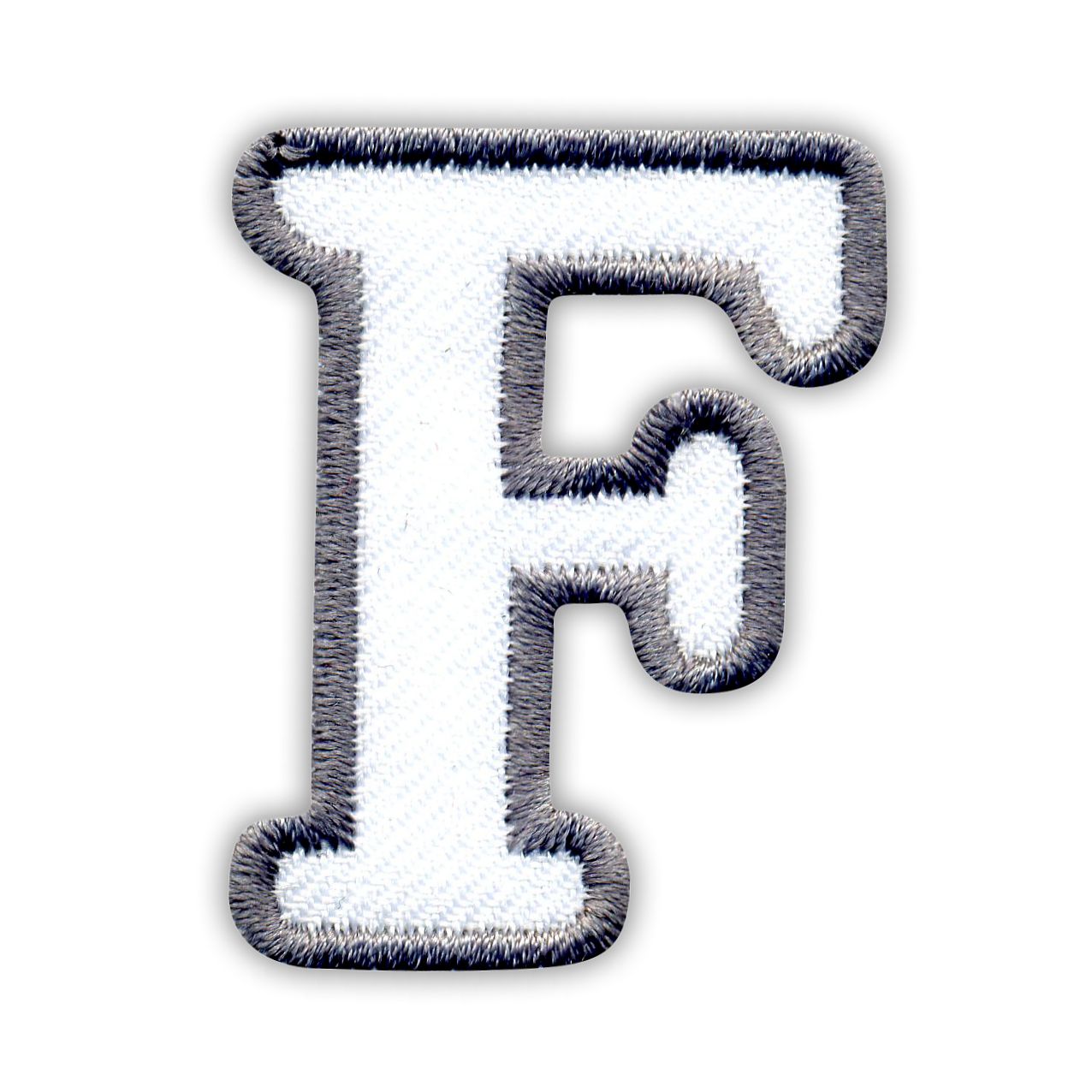 7 Zabawa „Kosmita jest wśród nas” – rodzic jest kosmitą naładowanym promieniami, gdy dotknie dziecko to ono natychmiast nieruchomieje.8 Słuchanie piosenki „Trzej kosmici” – rozmowa na temat piosenki i nauka pierwszej zwroki.9 Zabawa na zakończenie „Powtórz ruch” – dziecko powtarza układ ruchu zaproponowany przez rodzica : 1,2 – uderzanie dłońmi o uda, 3,4 – dwa klaśnięcia nad głową, 5,6- dwa podskoki.